THƯ MỜI----------------------Kính gửi:  Sinh viên trường Đại học …………Nhằm mục đích hỗ trợ các sinh viên tại các trường Đại học trong việc nâng cao nhận thức về việc chủ động phòng chống rủi ro thiên tai, Trung tâm Hỗ trợ Phát triểnDoanh nghiệp vừa và nhỏ 2 trực thuộc Tổng cục Tiêu chuẩn Đo lường Chất lượng với sự tài trợ của USAID và Quỹ Châu Á (TAF) tổ chức Hội thảo tập huấn “ Kỹ năng quản lý, quản lý rủi ro cho DN đặc biệt trong điều kiện biến đổi khí hậu và phòng ngừa rủi ro thiên tai”. Chương trình như sau:Thời gian: 01 ngày/ khóa(sáng từ 8:00– 11:00, chiều từ 13:30 – 16:30)Hội thảo Lần 1: ngày 19/10/2016Hội thảo Lần 2: ngày 9/11/2016Địa điểm: Trường Đại học Hoa Sen Cơ sở Quang Trung.Mục đích: Sau khóa đào tạo, học viên sẽ được nâng cao kiến thức và năng lực vềKỹ năng quản lý cơ bản, kỹ năng quản lý rủi ro Biết lựa chọn các giải pháp chiến lược để giảm thiểu rủi ro, Nhận thức tầm quan trọng của việc xây dựng kế hoạch phòng chống thiên tai tại DN trước tình hình biến đổi khí hậu ngày càng diễn ra phức tạpChia sẻ kinh nghiệm, học hỏi những kinh nghiệm.Đối tượng tham dự: Sinh viên khác khoa kinh tế, môi trường ...Phí tham dự: Miễn phí hoàn toàn (bao gồm học phí, tài liệu học tập, teabreak,  và các cơ sở vật chất khác phục vụ khóa học). Hồ sơ  đăng ký: Phiếu đăng ký (đính kèm)Thời gian đăng ký: từ ngày 22/9/2016 -10/10/2016Liên hệ: Các SV có thể đăng ký bằng cách điền vào Phiếu Đăng Ký (đình kèm) và gửi về địa chỉ email: Mrs. Hoa: 0909885038- nguyenthaithuyhoa@gmail.com Or Ms. Hà Thị Thương: 0902552127- hathuonged@gmail.comVăn phòng khoa Môi trường:Or Mr. Huỳnh Đức: 01693738703 – thuhuynhduc2905@gmail.com CHƯƠNG TRÌNH HỘI THẢO KỸ NĂNG QUẢN LÝ – QUẢN LÝ RỦI RO TRONG DOANH NGHIỆPThời lượng: 1 ngàyMục tiêu: Nâng cao nhận thức về biến đổi khí hậu và quản trị rủi ro thiên tai trong DN.Nâng cao nhận thức về môi trường và các quy định cơ bản về môi trường của DN theo pháp luật.Nâng cao kỹ năng quản lý, quản lý rủi ro trong DNCó kỹ năng xây dựng kế hoạch phòng ngừa, hành động khi có sự cố rủi ro, thiên tai cho bản thân, gia đình và Doanh nghiệp.Nắm vững các bước chuẩn bị cho tập huấn phòng chống rủi ro thiên tai cho DN.Phương pháp:Hội thảo theo hướng thảo luận trao đổi mở, là một sân chơi để giúp cho sinh viên nâng cao kỹ năng mềm trong quản lý, và chia sẻ những kinh nghiệm Phương pháp lấy sinh viên làm trung tâm, phát huy tối đa tính tích cực và chủ động qua các trò chơi, bài tập, thảo luận, trình bày, video minh họa. Sau hội thảo, các học viên sẽ tự tin sử dụng kinh nghiệm và những kỹ năng được trang bị nhằm nâng cao nhận thức và thay đổi quan niệm, hành vi của mình tại nơi làm việc.Giảng viên:Ms. Nguyễn Thái Thùy Hoa, M.ed – Trưởng phòng đào tạo Trung tâm SMEDEC215 năm kinh nghiệm: Kế toán trưởng; Giám đốc quản lý nhân sự- sản xuất tại DN Xuất nhập khẩu.10 năm kinh nghiệm trong việc training kỹ năng mềm: Kỹ năng quản lý; DRM; Đàm phán- thương lượng; Quản lý thời gian; Giao tiếp - trình bày; Tuyển dụng- Quản trị hành chính; Làm việc nhóm trong quản lý dự án; Lập kế hoạch kinh doanh; Quản trị tài chính … cho các doanh nghiệpPHIẾU ĐĂNG KÝ THAM DỰ Họ và tên sinh viên: Trường:			  Đại học Hoa Sen		 Đại học Mở TP HCMKhoa:				Khóa:						Lớp: Điện thoại:Địa chỉ:Email: Đăng ký Hội thảo tập huấn ngày	 19/10/2016			  9/11/2016Xin cảm ơn!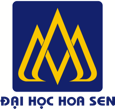 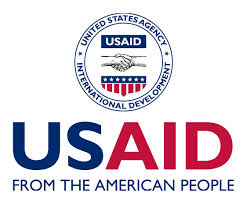 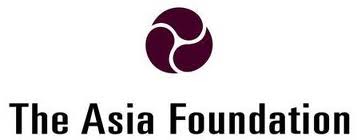 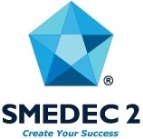 Trân trọng.ơi nhận:- Các đơn vị .....................- Lưu: VT, Khoa ĐTTC.Thời gianNội dung/ Hoạt độngPhương phápMục tiêu8:00Khai mạcPhần 1: Khái niệm quản lý? Quản lý rủi ro? Biến đổi khí hậu và quản lý rủi ro?8.15Kỹ năng quản lý? Ai quản lý? Quản lý ai? Rủi ro? Làm thế nào để duy trì và phát triển bền vững?Tình hình biến đổi khí hậu, thiên tai tại Việt Nam trong thời gian quaTrò chơi, chia nhóm hoạt động, đặt tên nhómNhận thức quản lý chuyên nghiệp?Tại sao phải quản lý rủi ro?9:00Quy trình- lập kế hoạch phòng ngừa quản lý rủi ro. (VD: trong tình huống có thiên tai thì phải làm gì?)Các đối tượng cần được quản lý và bảo vệ trong tình huống khẩn cấp?Thảo luận, đối thoạiXác định đối tượng bào vệ? 9:45Giải lao – Tea breakPhần 2: Lập kế hoạch quản lý rủi ro, đối tượng nào cần được bảo vệ 10:00Bài tập lập kế hoạch quản lý rủi roThảo luận, làm việc nhómThuyết trình có minh họa,  Quản lý rủi ro trong trường hợp khẩn cấp; Tự bảo vệ trong trường hợp thiên tai khẩn cấp 11:45Nghỉ trưa13.30 Đặc tính của Quản lý chuyên nghiệp?Quản lý giỏi bạn là ai?Xây dựng mối quan hệ?Quản lý ai? Quản lý thế nào là hiệu quả?Thảo luậnXác định phong cách quản lý14:30Xây dựng mối quan hệ?Xây dựng tài khoản mối quan hệThảo luận, trò chơi, đóng vaiXây dựng mối quan hệ trong giao tiếp, cuộc sống, làm việc15.30Giải lao – tea break15:45 -16:30Các phong cách quản lýKỹ năng lắng ngheKỹ năng đặt câu hỏiTóm tắtThảo luận, trò chơiNâng cao nhận thức về tạo dựng mối quan hệ trong quản lý và cuộc sống